ABSTRAKPENGEMBANGAN MEDIA VIDEO ANIMASI DENGAN MENGGUNAKAN APLIKASI ANIMAKER PADA PEMBELAJARAN TEMA CUACA DI KELAS  III SEKOLAH DASARSITI FADLINA NINGRUMNPM. 191434103Penelitian pengembangan ini bertujuan untuk (1) Mengembangkan media video animasi dengan menggunakan aplikasi Animaker pada pembelajaran tema Cuaca, (2) Mengetahui kelayakan media video animasi dengan menggunakan aplikasi Animaker pada pembelajaran tema Cuaca. Penelitian ini merupak jenis penelitian pengembangan Research and Development (R&D) dengan menggunakan model 4D yang dikembangkan oleh Thiagarajan. Subjek dalam penelitian ini adalah validator ahli media, ahli materi, respon guru dan respon siswa. Instrument yang digunakan dalam penelitian ini yaitu angket. Teknik analisis yang digunakan yaitu teknik analisis deskriptif kualitatif. Berdasarkan hasil validasi dari ahli media didapatkan presentase sebesar 85,3% dengan kriteria “sangat layak”. dari hasil validasi ahli materi didapatkan presentase sebesar 81,3% dengan kriteria “sangat layak”, dari hasil validasi respon guru didapatkan sebesar 90,6% dengan kriteria “sangat layak”, dari hasil uji coba keompok kecil mendapatkan skor sebesar 92,9% dengan kategori “sangat layak” dan uji keefektifan mendapatkan skor 87,5% dengan kategori “sangat layak”. Dari penilaian yang didapatkan dapat dikatakan bahwa media video animasi dengan menggunakan aplikasi Animaker tema cuaca yang dikembangkan “sangat layak” digunakan pada proses pembelajaran.Kata Kunci: Media Pembelajaran, Animaker, Tema 5 Cuaca.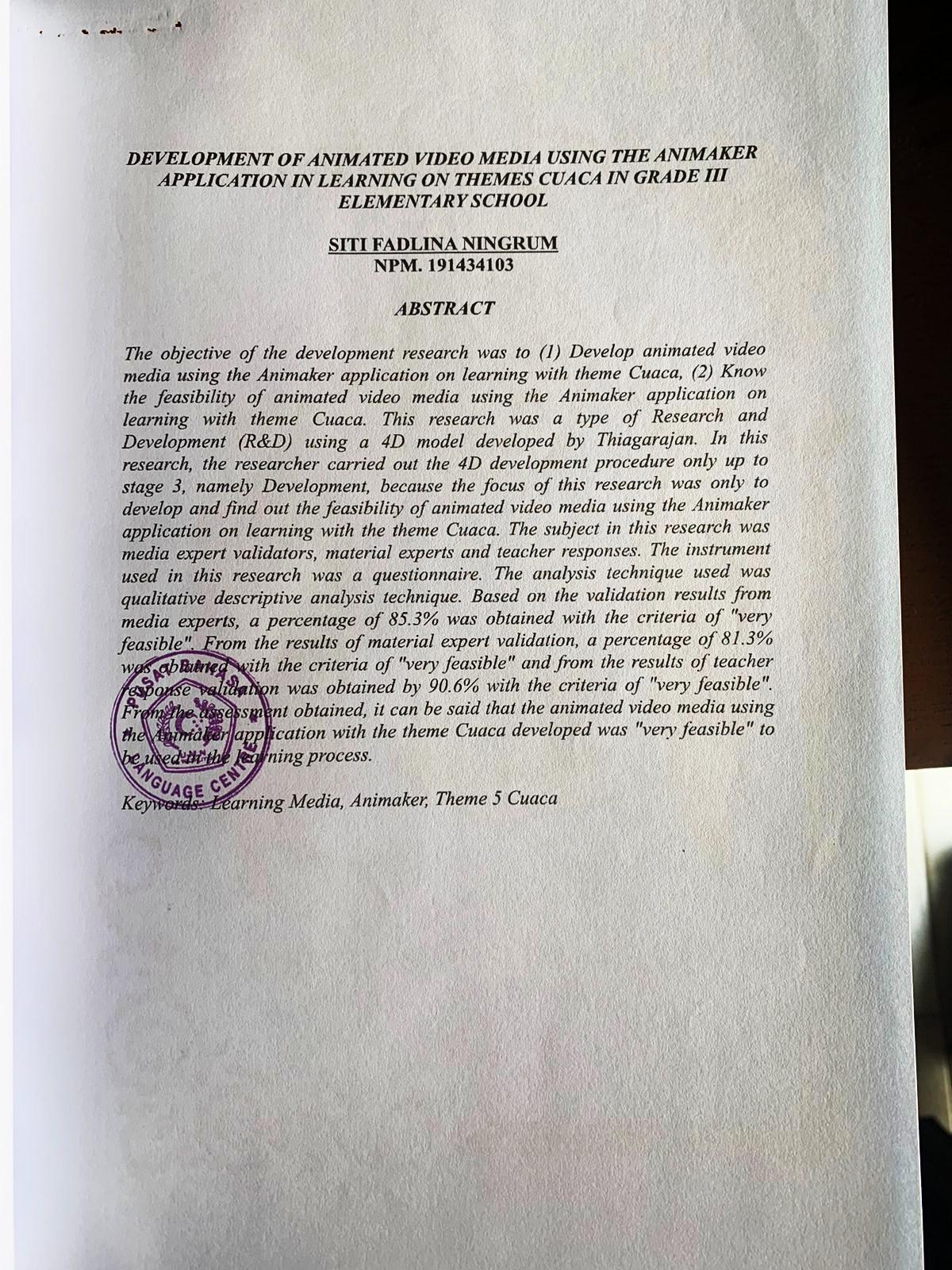 